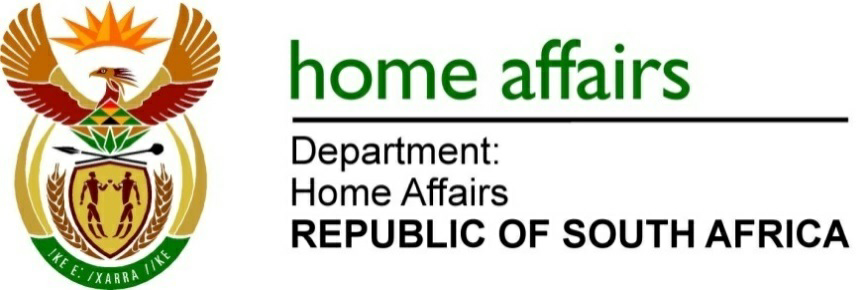 NATIONAL ASSEMBLYQUESTION FOR WRITTEN REPLYQUESTION NO.1594DATE OF PUBLICATION: Friday, 5 May 2023INTERNAL QUESTION PAPER 15 – 20231594.	Ms N V Mente (EFF) to ask the Minister of Home AffairsWhether the United Arab Emirates president’s family did undergo the required customs declarations and inspections for any goods and/or items they brought into the Republic, in accordance with the customs and excise legislation; if not, why not; if so, what are the relevant details? 								NW1857EREPLY:  Yes, customs officials performed their duties in the presence of members of the South African Police Service (SAPS) and Border Management Authority officials. END	